厦门市政工程有限公司企业Logo及品牌组合设计内容：需要设计厦门市政工程有限公司企业旗下6个子公司的企业Logo及品牌组合，合计12个设计品。（Logo及品牌示意图如下）（Logo）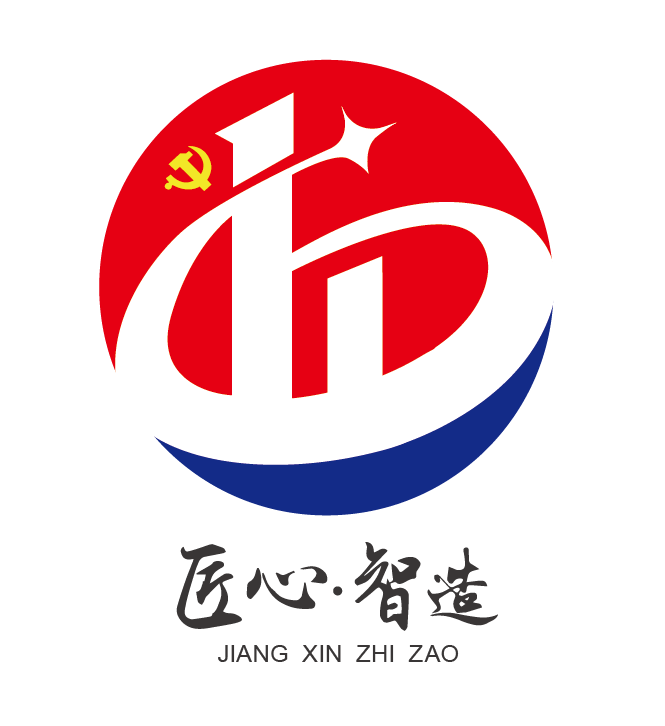 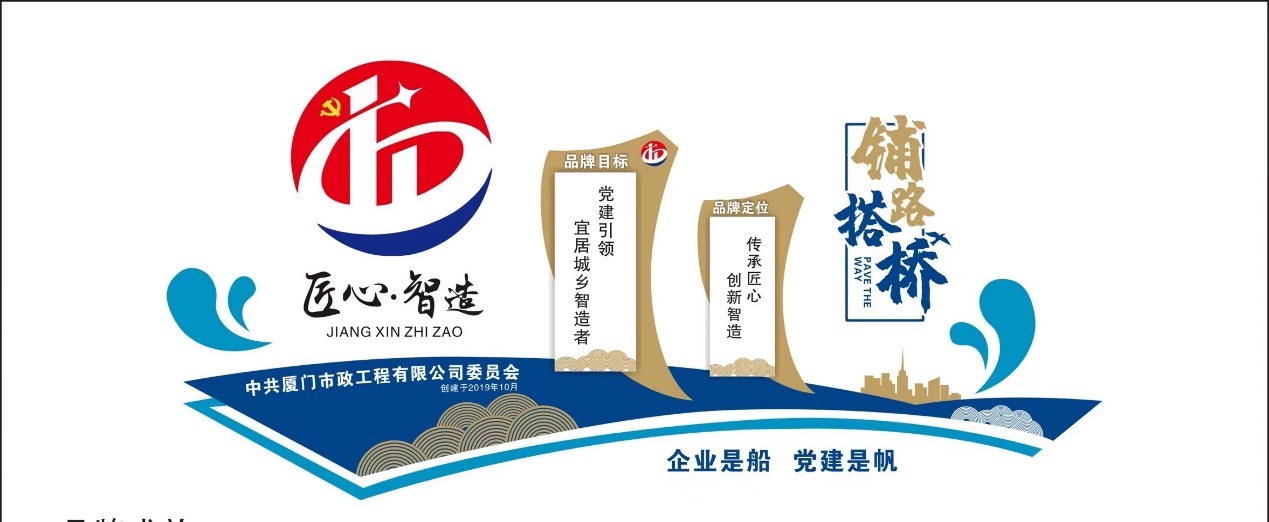 （品牌组合）设计要求：企业Logo需体现品牌名称。品牌组合需包含以下要素：企业logo、品牌目标、品牌定位、单位名称、创建时间。6个子公司的企业Logo及品牌组合需大气、简洁、明快；有视觉冲击力，醒目易识别，特色鲜明，能体现各子公司的业务内容；6个子公司的企业Logo及品牌组合需有延续性及一致性。4、附上企业Logo及品牌组合的品牌标识释义，即创意说明。知识产权说明：1、所设计的作品为原创，为第一次发布，未侵犯他人的著作权，如有侵犯他人著作权，由设计者承担所有法律责任;2、中标的设计作品，我方支付设计制作费，即拥有该作品的知识产权，包括著作权,使用权和发布权等,有权对设计作品进行修改,组合和应用;设计者不得再向其他任何地方使用该设计作品。设计素材第一家单位单位名称：厦门市政环境工程有限公司党支部品牌名称：匠心·探路者品牌目标：服务大局 勇毅前行品牌定位：匠心智造 服务为民创建时间：2022年11月业务内容：主要从事市政设施管养、园林绿化工程施工及建筑垃圾资源化再利用等多板块业务。第二家单位单位名称：厦门市政工程有限公司科室党支部  品牌名称：匠心·领航员品牌目标：思想引领 政务服务 人员培育品牌定位：匠心智造 凝心聚力创建时间：2022年11月业务内容：推行“支部搭台、职能唱戏”工作理念,扮演上传下达、服务监督等角色。第三家单位单位名称：厦门市政工程有限公司建设工程分公司党支部  品牌名称：匠心·先锋侠品牌目标：争先锋 做表率 攻坚克难品牌定位：匠心智造 尖兵力量创建时间：2022年11月业务内容：建设分公司原主要承担公司代建业务板块，现逐步向类房建（含装饰装修）项目施工业务转型。第四家单位单位名称：厦门市政沥青工程有限公司党支部 品牌名称：匠心·实干家品牌目标：特别能吃苦 特别能战斗 特别能奉献品牌定位：匠心智造 实干铁军创建时间：2022年11月业务内容：致力于各类城镇道路、高等级公路、桥面隧道、机场跑道等工程项目普通沥青、改性沥青、彩色沥青、阻燃沥青及特种沥青的混合料研发、生产与施工服务。第五家单位单位名称：厦门市政工程有限公司市政施工分公司党支部   品牌名称：匠心·排头兵品牌目标：艰苦奋斗 勇为人先 敢闯敢拼 善作善成品牌定位：匠心智造 敢为人先创建时间：2022年11月业务内容：施工分公司主要承担道路、桥梁、隧道等各类市政工程施工总承包等任务，代表项目有内田污水处理厂一期工程、福州西岭互通铜盘路接线工程等项目，业务范围遍布多个省市。第六家单位单位名称：厦门市政工程研究所有限公司党支部   品牌名称：匠心·诊脉师品牌目标：以学淬炼党性 打造学习型党支部（申报表中表述错误）品牌定位：匠心智造 科研先锋创建时间：2022年11月业务内容：主要从事第三方检测业务，目前具备建筑材料、市政工程材料、地基基础、路面工程、钢结构、主体结构、特种设备、桥梁工程、城镇排水管道检测（CCTV、潜望镜）、隧道工程检测、建筑地面工程检测等CMA资质。